Общество с ограниченной ответственностью «МТС Диджитал» (ООО «МТС Диджитал»)ОГРН 1127746007630115432, г. Москва, пр-кт Андропова, д.18, к.9, этаж 16, помещ.35 _____________________________________________________________________________________Инструкция по эксплуатации программы для ЭВМ «Trophy Room»Москва2022 г.ГлоссарийТаблица 1. - Список терминов, аббревиатур и сокращенийО системе Система «Trophy Room» представляет собой автономное, полностью изолированное самостоятельное приложение. Система представляет собой микро социальную сеть, рассчитанную на сопровождение гильдий, формирующихся в IT-департаментах различных компаний для ведения учёта участников гильдий и их активностей.Trophy Room позволяет управлять следующими основными элементами:ГильдииАктивностиСистема позволяет агрегировать и контролировать участников гильдий, отслеживать их активности. Также Система является архивом активностей в рамках гильдий, что позволяет не потерять деятельность её участников спустя продолжительное время.При дальнейшем развитии Системы закладывается система рейтингов гильдий и их участников с последующей возможностью поощрения активных участников (мерч, ачивки).РегистрацияДля регистрации в Системе нужно зайти на главную страницу Системы. В зависимости от ее размещения, нужно перейти на хост Системы. Перед пользователем появится главная страница входа и регистрации.Далее, нажать кнопку «Регистрация». Станет доступна форма регистрации нового пользователя.Для успешной регистрации нового пользователя Системы нужно ввести имя пользователя (он же логин) и электронную почту. Также потребуется придумать пароль и ввести его 2 раза. Подтверждение пароля должно совпадать с самим паролем. Это делается, чтобы пользователь не ошибся и не забыл свой пароль.Полная страница регистрации представлена на «Рисунок 1»Рисунок 1 – страница регистрации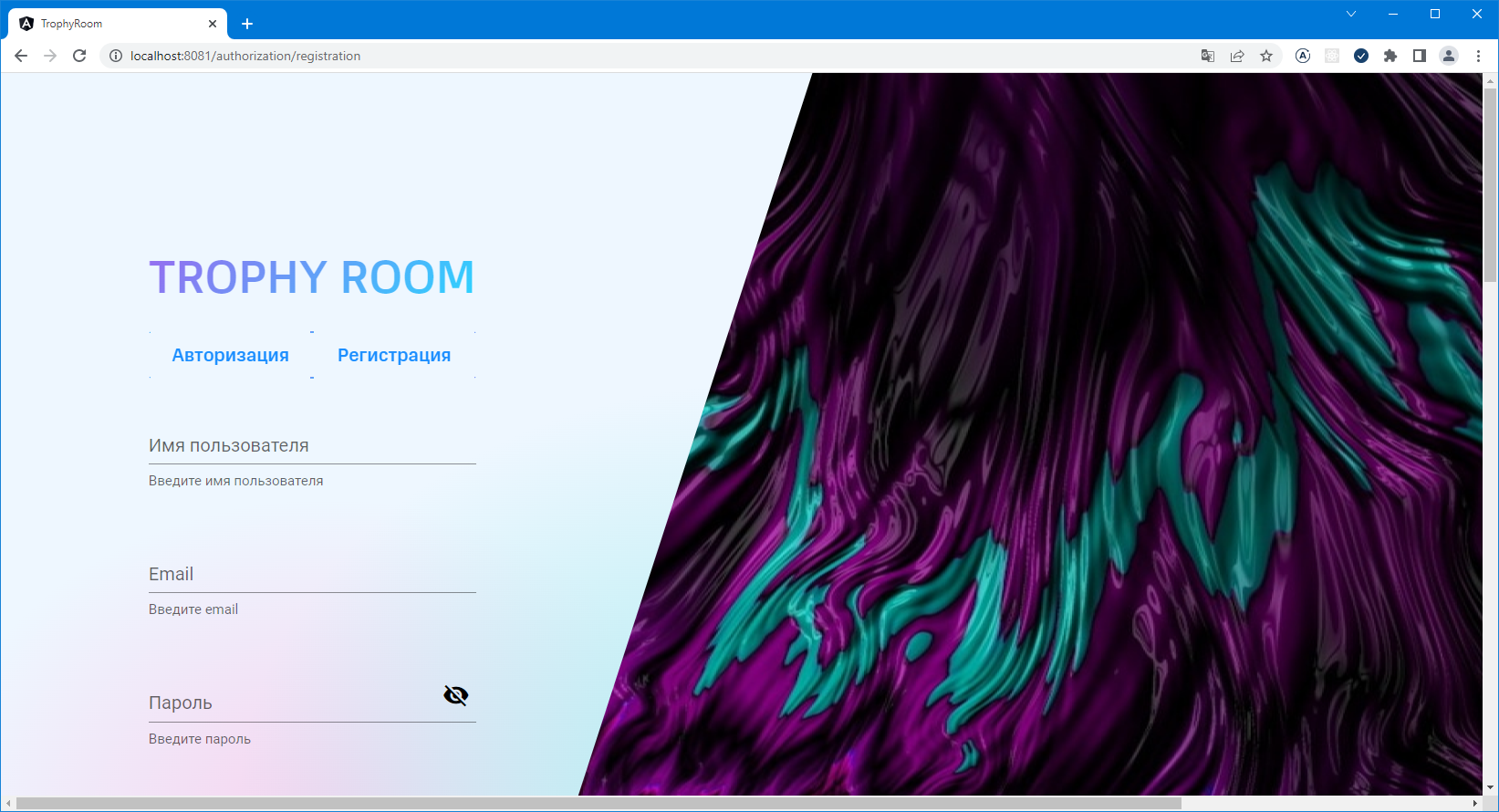 Форма регистрации выглядит следующим образом – смотреть «Рисунок 2»Рисунок 2 – Форма регистрации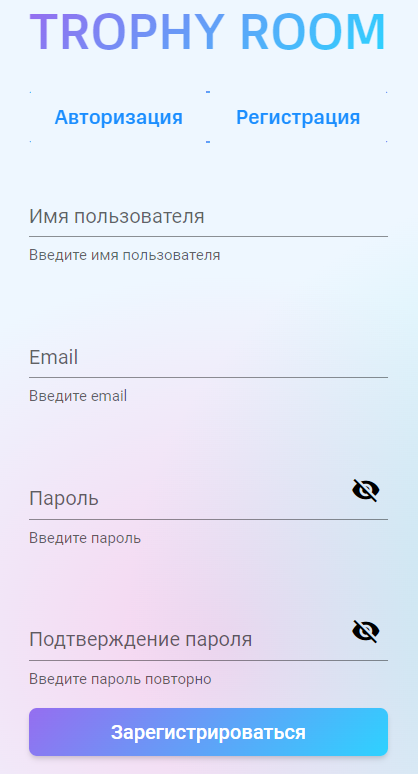 Система проверяет, что введённые данные уникальные (электронная почта и логин). В случае, если данные уникальные, после ввода данных и нажатия кнопки «Зарегистрироваться» Система перебросит пользователя под его данными на главную внутреннюю страницу Системы со списком гильдий.В случае, если данные по пользователю уже есть в Системе, форма регистрации выдаст ошибку. Вход в системуЧтобы авторизоваться уже существующим пользователем, нужно на главной странице приложения нажать на кнопку «Авторизация». Появится форма авторизации пользователя. Форма представлена на «Рисунок 3»Рисунок 3 – форма авторизации существующего пользователя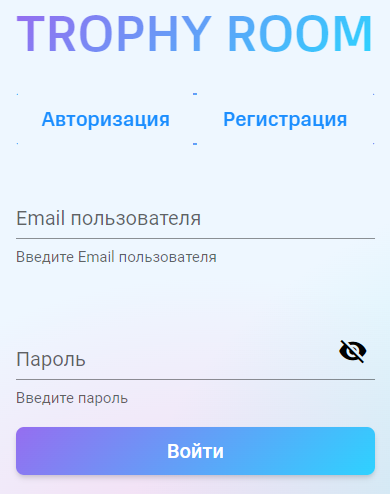 Нужно ввести правильные логин и пароль в форму авторизации. В случае успешной авторизации пользователь будет перенаправлен на внутреннюю страницу со списком гильдий.Просмотр своей учётной записиЧтобы просмотреть свои данные (данные учётной записи), нужно быть авторизованным в Системе. Чтобы перейти на страницу своих учётных данных, достаточно нажать на кнопку с изображением человечка справа в меню приложения. Кнопка выделена оранжевым цветом на Рисунке 4Рисунок 4 – Кнопка информации о пользователе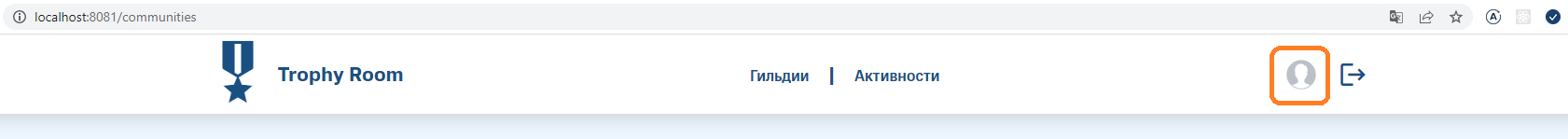 Откроется страница с детальной информацией о пользователе.Пример детальной информации о пользователе представлен на рисунке 5Рисунок 5 – Страница детализации данных пользователя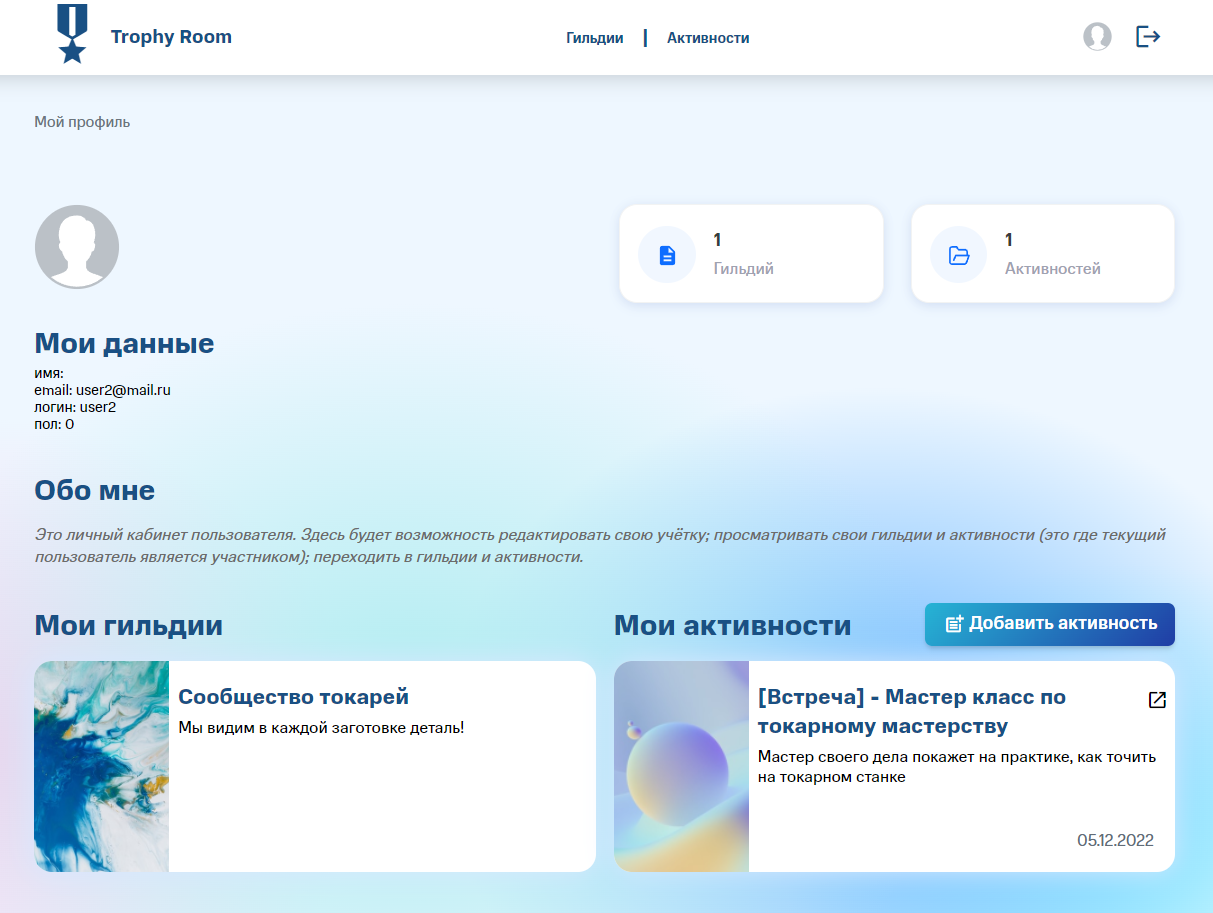 Выход из СистемыВыход из Системы осуществляется следующим образом – нужно нажать на кнопку, выделенную оранжевым, как на рисунке 6. Кнопка доступна в правом верхнем углу сервиса (главное меню сверху)Рисунок 6 – Выход из системы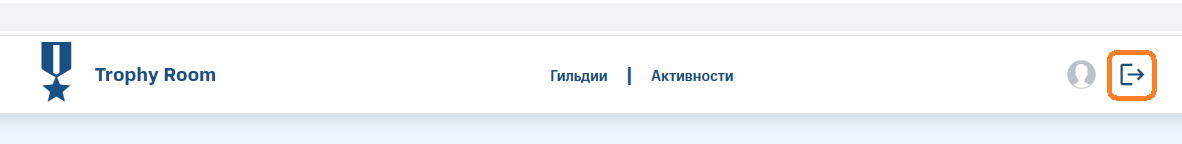 Создание гильдииДля создания новой гильдии нужно перейти на главную страницу со списком гильдий и нажать «Создать гильдию» - как на рисунке 7 (выделено оранжевым)Рисунок 7 – Создание новой гильдии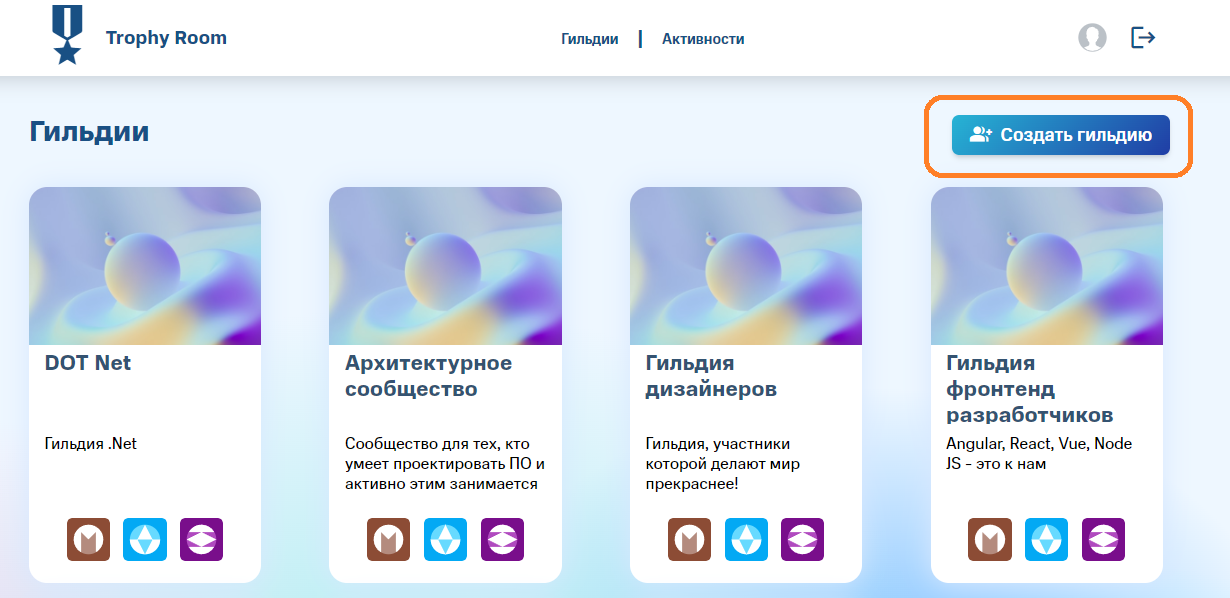 Далее, откроется модальное окно с полями ввода названия новой гильдии и её краткого описания (Рисунок 8)Рисунок 8 – Создание новой гильдии и заполнение полей названия и описания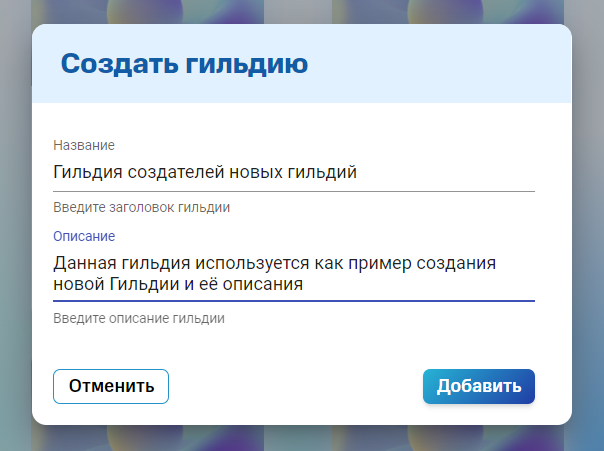 Для завершения процесса создания гильдии нужно нажать правую нижнюю кнопку в модальном окне «Добавить». После этого пользователь будет перемещен на страницу гильдии (Рисунок 9).Рисунок 9 – Новая созданная гильдия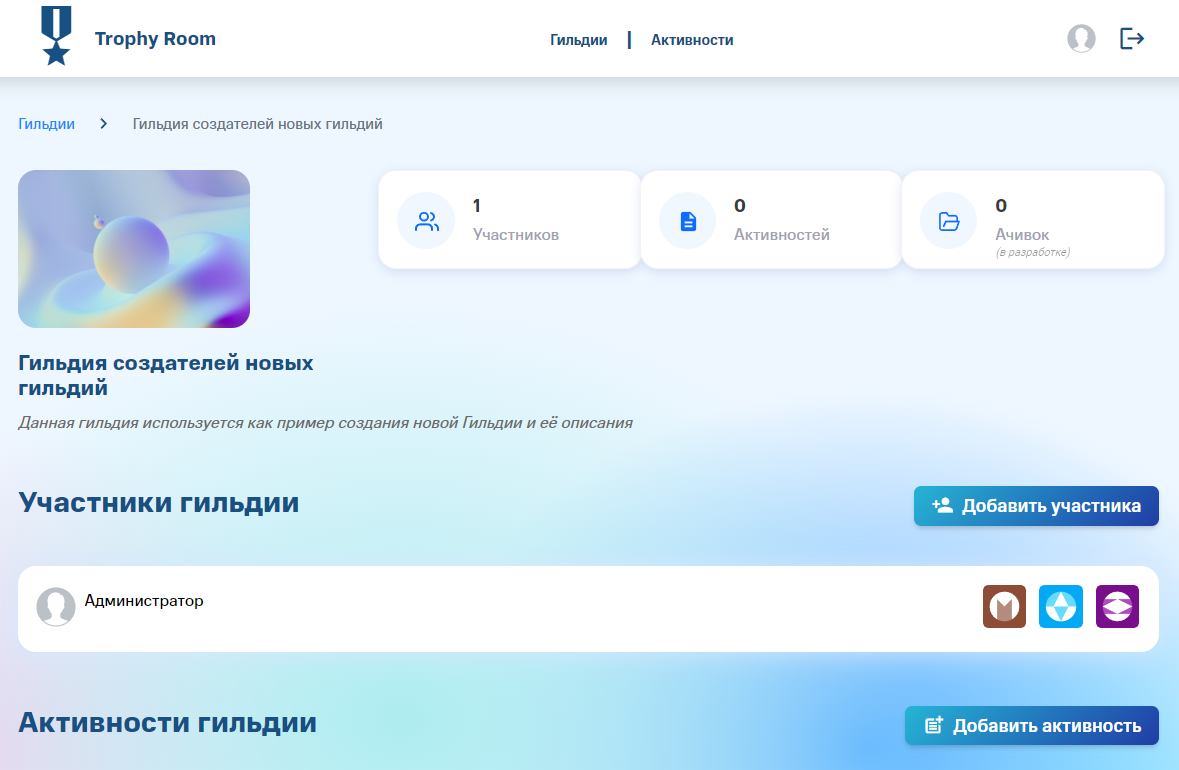 Автор гильдии сразу становится её участником с ролью «Администратор» и может начать процесс добавления новых участников.Приглашение пользователя Системы и выдача ему роли в гильдииПриглашать новых участников в гильдию может только участник, имеющий роль «Администратор».Что бы добавить участника в гильдию, где авторизованный пользователь является Администратором, ему достаточно нажать на кнопку «Добавить участника» в секции «Участники гильдии». Кнопка показана на Рисунке 10Рисунок 10 – Добавление нового участника гильдии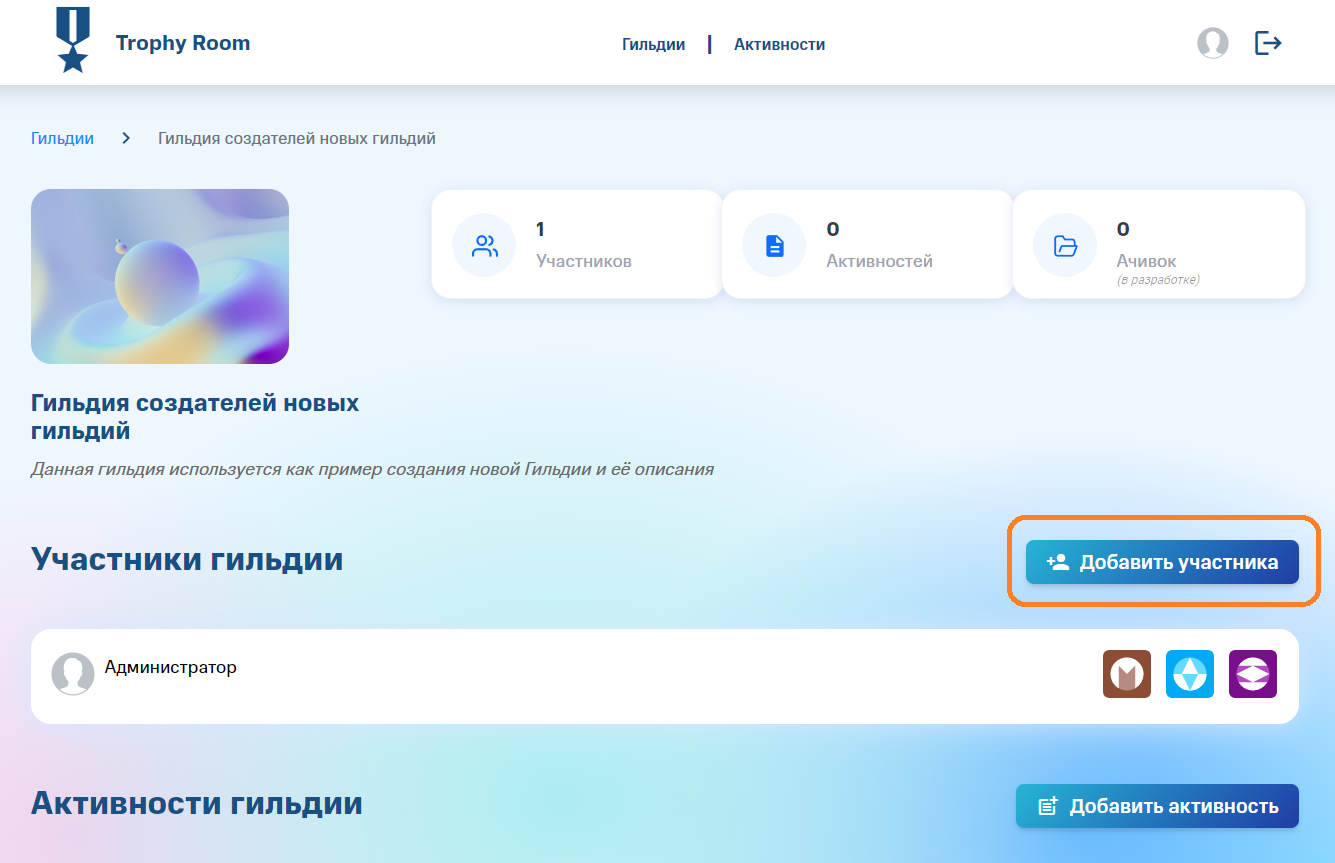 Откроется модальное окно, позволяющее найти пользователя по его логину или почте, нужно найти интересуемого пользователя и выбрать выдаваемую ему роль. Данное поведение отображено на рисунке 11.Рисунок 11 – Поиск и добавление нового участника гильдии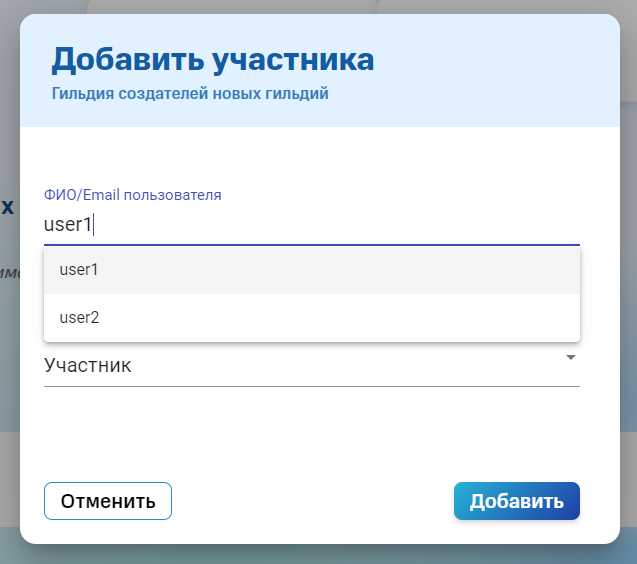 Далее, нужно нажать «Добавить». Если участник уже в гильдии, система выдаст соответствующую ошибку.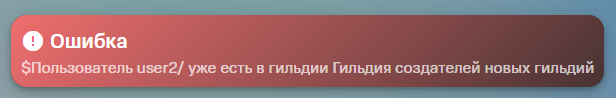 Если конфликтов нет, то пользователь будет добавлен в гильдию с соответствующей ролью, которую выбрали при добавлении. Пример – Рисунок 12Рисунок 12 – Успешно добавленный пользователь в систему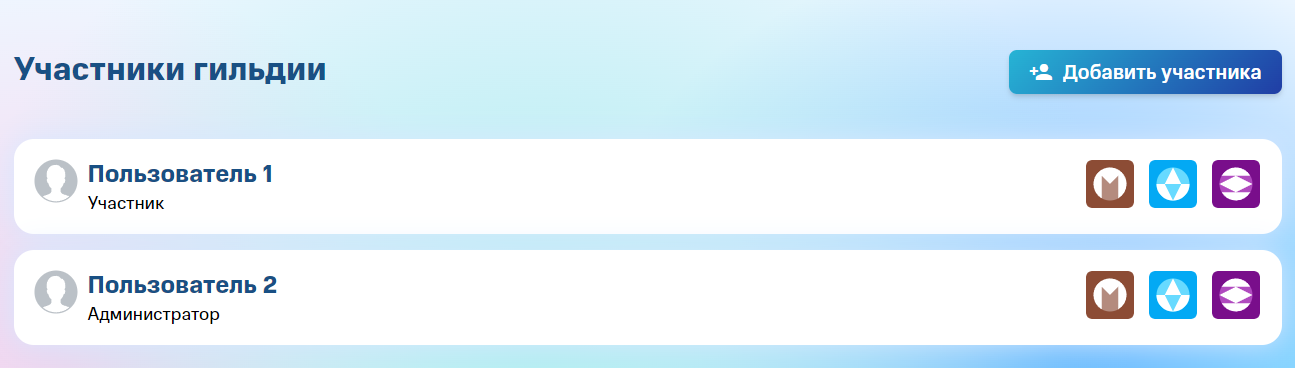 Создание активности в гильдииЧтобы добавить активность в гильдию, администратору гильдии нужно нажать на кнопку «Добавить активность». Добавление активности показано на рисунке 13Рисунок 13 – Добавление новой активности в гильдии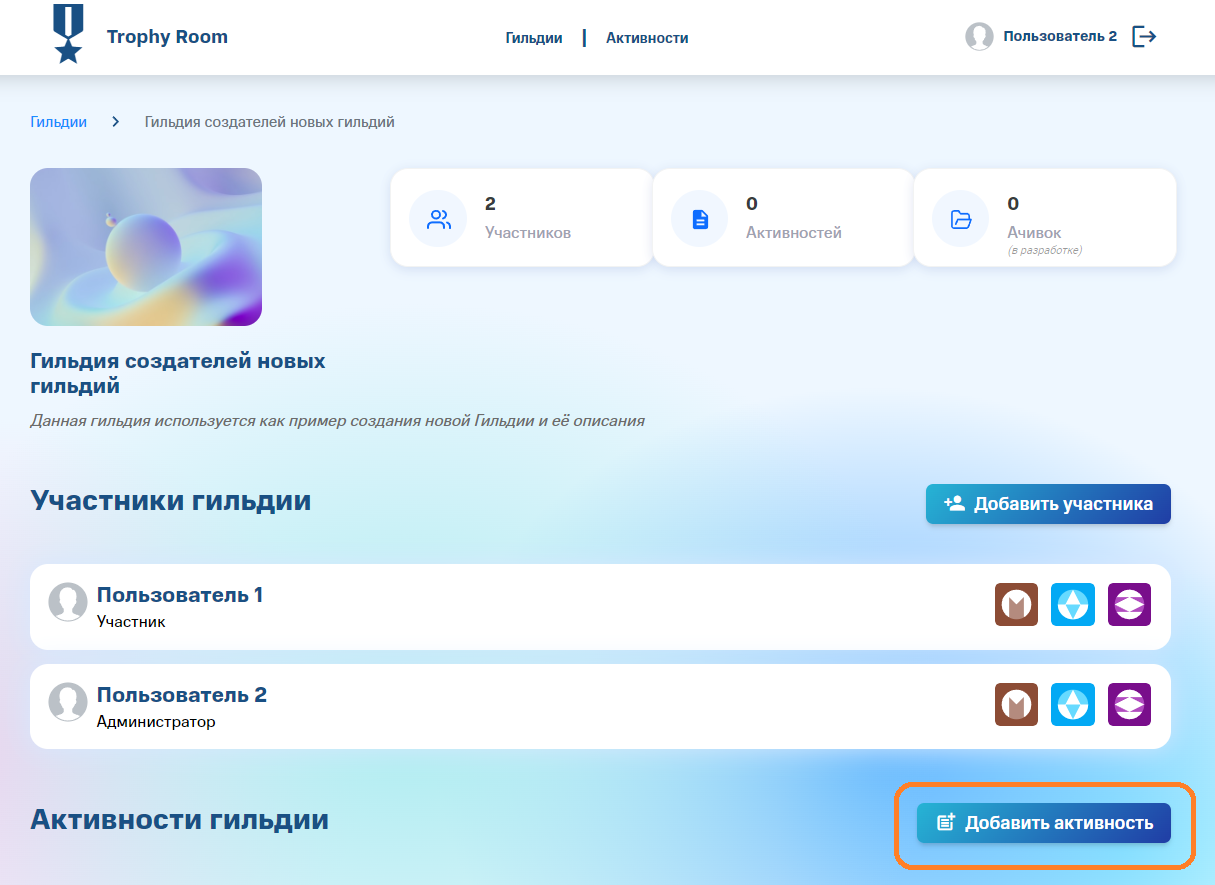 Откроется модальное окно, в котором нужно заполнить данные об активности, а именно:Тип активности – обязательное поле. Позволяет определить тип активности.Заголовок – название активности (должно быть уникальным в системе, при попытке добавить активность с уже занятым названием система выдаст соответствующую ошибку)Описание – краткое описание активностиСсылка – ссылка на внешний ресурс. Если нет, то ввести слово «Нет»Модальное окно выглядит следующим образом (Рисунок 14)Лимита на добавление участников по количеству нетРисунок 14 – Модальное окно добавления активности в гильдию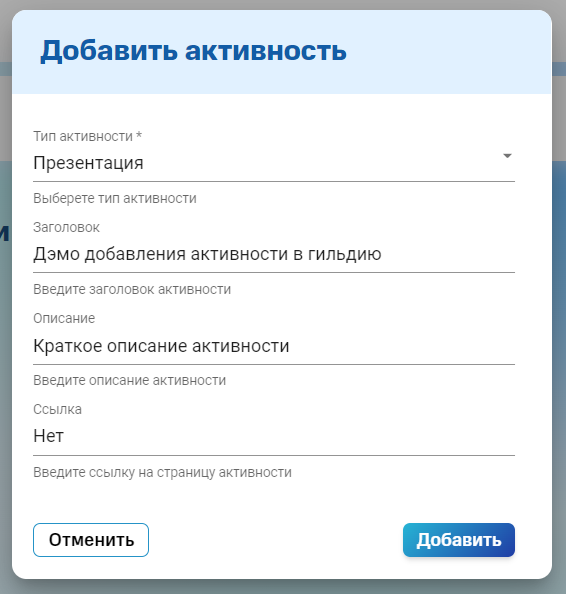 В случае, если никаких ошибок нет, то новая активность появится в списке активностей гильдии (рисунок 15)Рисунок 15 – Новая добавленная активность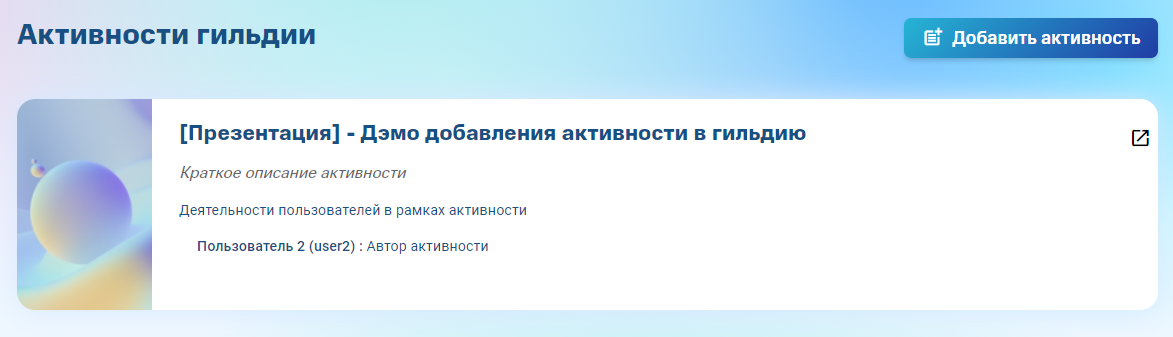 Лимита по добавлению активностей в гильдии по количеству нет.Просмотр определённого участника гильдииВ гильдии можно просматривать каждого участника.Достаточно нажать на участника гильдии. Откроется отдельная страница этого участника с 2мя списками.Список всех активностей, в которых участвовал пользователь системыСписок всех гильдий, где пользователь является участникомСтраница данных о пользователе показана на рисунке 16Рисунок 16 – страница пользователя с его списком активностей и гильдий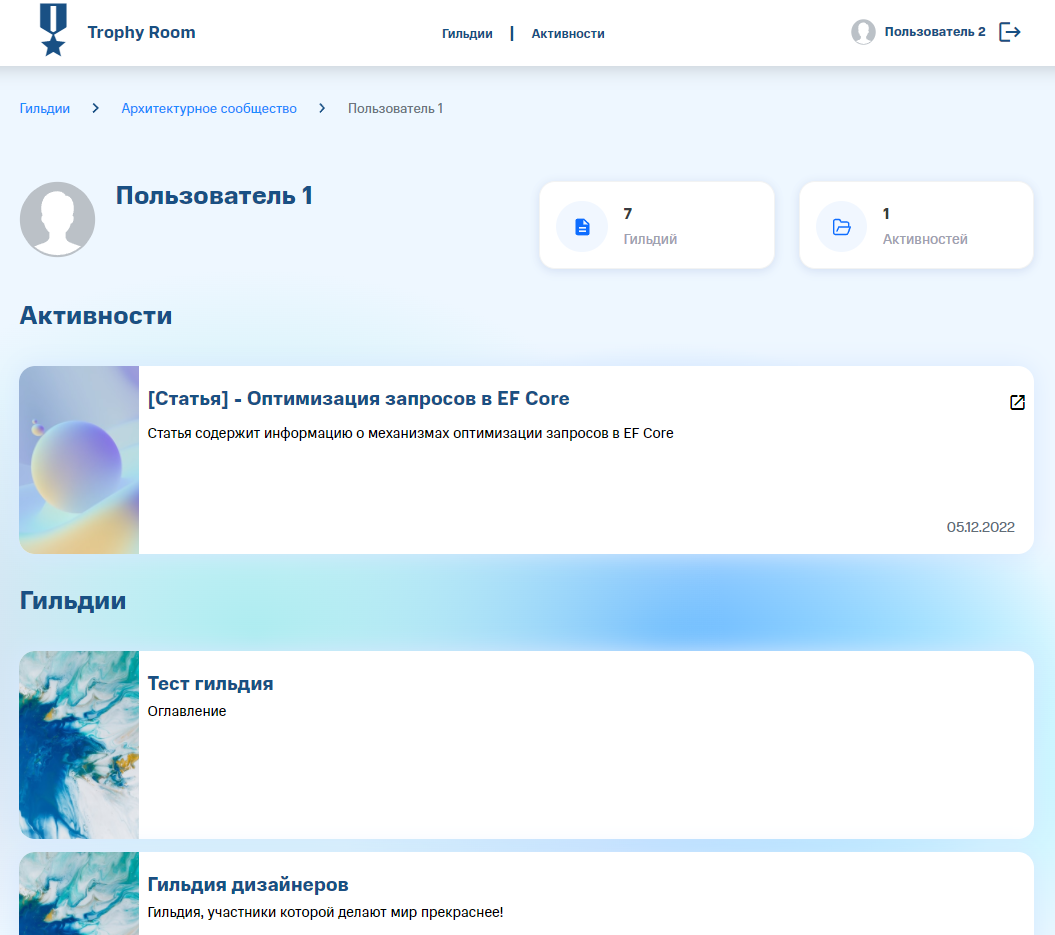 Просмотр определённой активности в гильдииЧтобы просмотреть детали активности в рамках гильдии, достаточно нажать на её заголовок на странице гильдии (рисунок 17 – выделено оранжевым). Система перекинет пользователя на страницу детализации данных по активности. Страница детализации активности представлена на рисунке 18Рисунок 17 – Заголовок активности на странице гильдии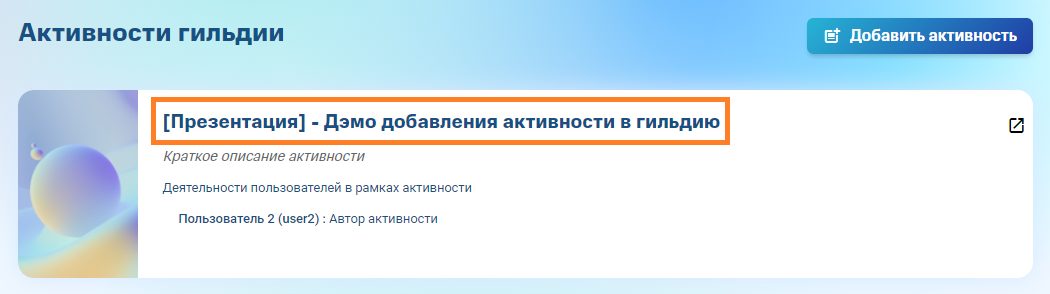 Рисунок 18 – Страница детализации активности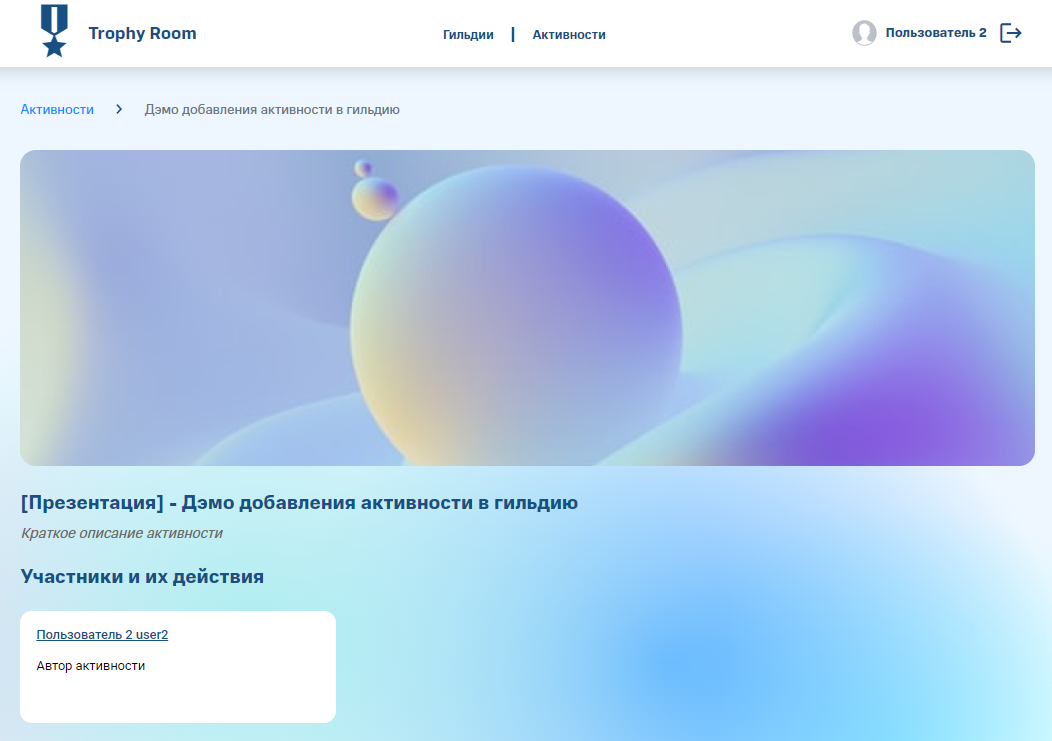 Переход на внешние ресурсы активностиПри добавлении активности можно в поле «Ссылка» ввести URL внешнего ресурса, связанного с активностью. Это может быть любой вебсайт (Рисунок 14).Для таких активностей будет сохранена в БД ссылка на внешний ресурс, чтобы в рамках активности на него перейти, нужно зайти.Кнопка перехода находится на странице гильдии в разделе «Активности гильдии» в каждой активности.Кнопка перехода на внешний ресурс выделена на картинке 19 оранжевым цветом.Рисунок 19 – Переход на внешний ресурс, связанный с активностью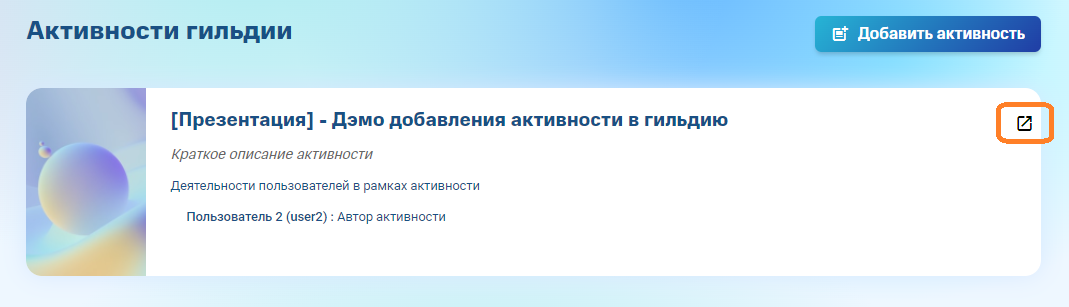 Просмотр всех активностей сервисаВ главном меню можно перейти на вкладку «Активности» (Рисунок 20).Рисунок 20 – Вкладка «Активности»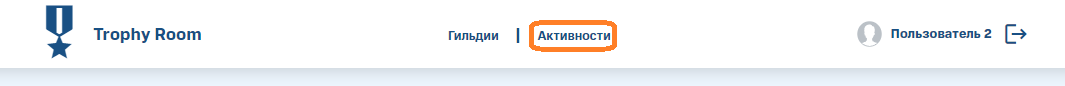 Откроется страница всех недавно созданных активностей в системе (Рисунок 21).Рисунок 21 – Все активности в сервисе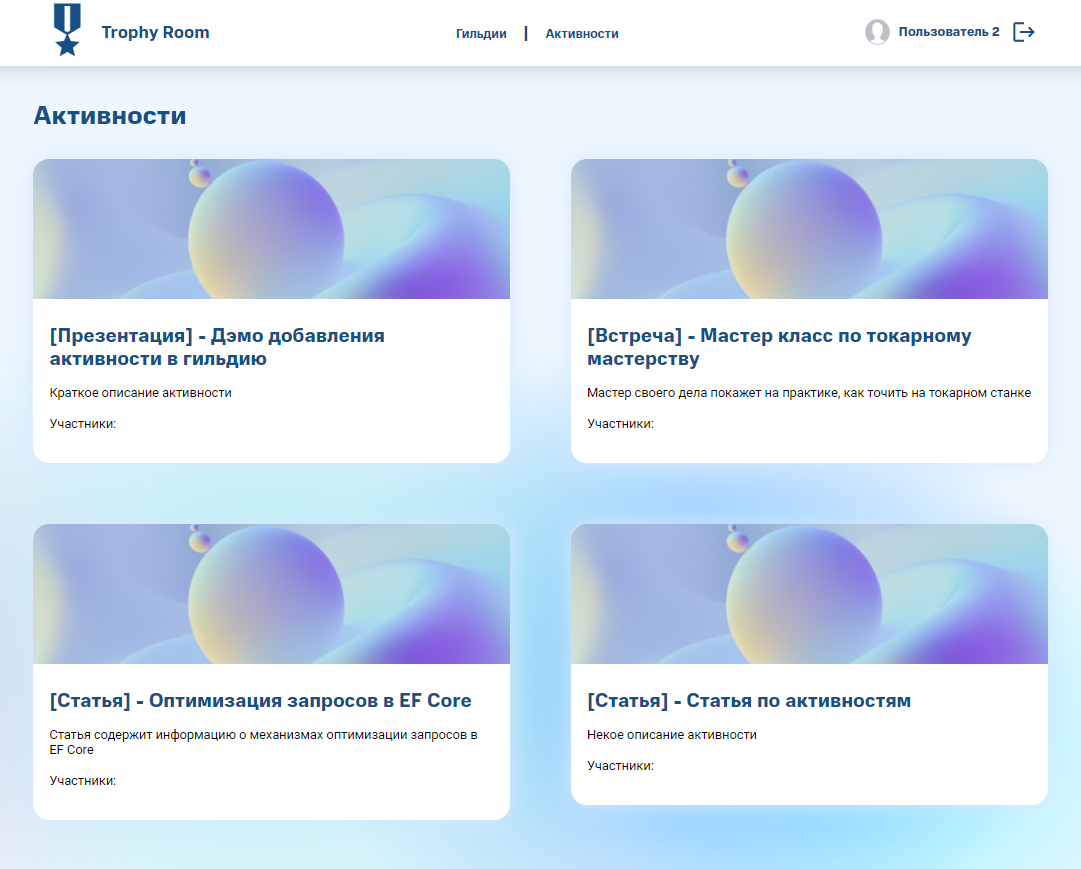 Понятие (термин, аббревиатура, сокращение)СистемаПрограмма для ЭВМ «Trophy Room»ПользовательПользователем называется учётная запись, прошедшая регистрацию в программе для ЭВМ «Trophy Room». Учётная запись, которая успешно прошла процесс регистрации в Системе (логин и почта должны быть уникальными в Системе). В Системе нельзя зарегистрироваться 2 и более раза с одними и теми же учётными данными. Системная РольСистемными ролями называются роли, выдаваемые в Системе для определённой группы пользователей. Закладывается, что в Системе есть хотя бы 1 администратор, который сможет раздавать или отбирать системные роли. ГильдияСущность, определяющая Гильдию – это совокупность участников и их ролей, а также активностей в рамках каждой гильдии.Участник гильдииУчастник гильдии – пользователь Системы, который был приглашён владельцем гильдии и ему была выдана одна из возможных ролей в этой гильдии.Роль участника в гильдииРоль в гильдии – свойство Участника гильдии, которое разрешает какие-либо определённые действия в гильдии (приглашать участников, редактировать данные гильдии, исключать участников, менять им роли и т.д.).АктивностьПод активностью понимается один из видов деятельности:ПрезентацияВстречаСтатьяПрезентация – любая активность (онлайн, оффлайн) в рамках которой Пользователь Системы был спикером и что-то рассказывал или вёл.Встреча – любая активность (онлайн или оффлайн), в рамках которой Пользователь Системы участвовал в этой активности в любой роли.Статья – любой текстовый материал по какой-либо тематике, которую написал Пользователь Системы или являлся соавтором.Активность гильдииСвязывание активности Пользователя с определённой Гильдией.Ссылка на активность на другом ресурсеВ любой активности ссылка на любые материалы, размещённые на других ресурсах в рамках зарегистрированной активности.